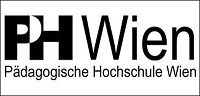 Конкурс на отримання стипендій на навчання/стажування у Університетському коледжі педагогічної освіти у Відні (Австрія) в рамках програми Erasmus+●ДЛЯ СТУДЕНТІВЛьвівський національний університет імені Івана Франка є партнером проекту програми «Еразмус+ КА1 — Міжнародна Кредитна Мобільність» з Університетським коледжем педагогічної освіти у Відні (м. Відень, Австрія), який фінансує Європейський Союз та Агенція Еразмус Плюс в Австрії.Відповідно до умов проекту студенти II та III курсів (бакалаври), студенти I курсу магістратури денної форми навчання таких факультетів ЛНУ імені Івана Франка:
1. Факультет іноземних мов
2. Факультет педагогічної освіти
мають можливість навчатися у Університетському коледжі педагогічної освіти у Відні упродовж 5 місяців у першому семестрі 2017/2018 н. р.Кандидати повинні відповідати таким вимогам:– бути студентом (кою) ЛНУ імені Івана Франка вище вказаних факультетів;
– володіти німецькою мовою (для курсів німецькою мовою) не нижче рівня B2 та англійською мовою (для курсів англійською мовою) не нижче рівня В2.Переможцям конкурсу виплачуватимуть щомісячну стипендію та відшкодують витрати на проїзд за кошти проекту.Для здобуття індивідуального гранту необхідно до 23 червня 2017 року подати до Відділу міжнародних зв’язків Університету (вул. Університетська, 1, ауд. 209) такі документи АНГЛІЙСЬКОЮ МОВОЮ:
● резюме/ СV (формат Europass) ;
● фотокопію закордонного паспорту;
● довідку про навчання в ЛНУ (див. зразки);
● підписаний студентом та координатором академічної мобільності від факультету план навчання (вимога набрати під час мобільноcті мінімум 30 кредитів ECTS за один семестр) у Університетському коледжі педагогічної освіти у Відні – Learning Agreement for Studies (перелік курсів студентам необхідно узгодити з деканатом для подальшого часткового або повного перезарахування вибраних дисциплін);
● для бакалаврів – виписку з оцінками та кредитами з кожного предмету (Transcript of Records), завірену в деканаті або у Відділі міжнародних зв’язків; для магістрів – оригінал диплому бакалавра та додатку до диплому + виписку з оцінками та кредитами з кожного предмету за період навчання в магістратурі (Transcript of Records), завірену в деканаті або у Відділі міжнародних зв’язків (див. зразки);
● сертифікат про підтвердження знання англійської або німецької мови не нижче рівня В2 (перевага надаватиметься офіційним сертифікатам, таким як TOEFL, IELTS, Goethe-Zertifikate, TestDaF тощо). У випадку відсутності сертифіката необхідно заповнити Language Assessment Sheet, який потрібно завірити у викладача іноземної мови та поставити печатку в деканаті;
● мотиваційний лист (максимальний обсяг – 1 сторінка формату А4).Зразки оформлення допоміжних документів: http://international.lnu.edu.ua/outgoing-mobility/main-documents/transcripts/Перелік курсів для складання індивідуального плану навчання у Зальцбурзькому університеті:
https://www.phwien.ac.at/international-mobility-and-cooperation/incoming-students/recommended-coursesВсі документи необхідно:– подати в паперовому вигляді у Відділ міжнародних зв’язків;– надіслати (скановані копії по порядку згідно вимог одним файлом у форматі PDF, максимальний розмір – 15 Мб) на електронні скриньки: erasmus.coordinator@lnu.edu.ua та erasmus.agreements@lnu.edu.uaБудь-які документи, надіслані після вказаного терміну, не будуть прийняті до розгляду.Детальна інформація про Університетський коледж педагогічної освіти у Відні : https://www.phwien.ac.at/international-mobility-and-cooperation/incoming-students* Просимо звернути увагу, що кожен учасник самостійно покриває витрати на страхування та витрати пов’язані з отриманням дозволу на проживання в країні перебування під час мобільності. Сума витрат на подорож базується не на ціні самого квитка, а вираховується відповідно до відстані від домашнього до приймаючого університету за допомогою онлайн-калькулятора: http://ec.europa.eu/programmes/erasmus-plus/tools/distance_en.htmВідбір студентів, номінованих на участь у програмі мобільності, буде здійcнюватися ЛНУ ім. Франка за такими критеріями:– академічна успішність (50%);– знання мови (30%);– мотивація (10%);– суспільна активність / заангажованість у наукову діяльність (10%).Відбір аспірантів, номінованих на участь у програмі мобільності, буде здійcнюватися ЛНУ ім. Франка за такими критеріями:– академічний профіль – оцінка позицій СV (30%);– знання іноземної мови (30%);– план навчання, мотиваційний лист (20%);– лист підтримки від приймаючої сторони (20%).Процедура зарахування. Відділ міжнародних зв’язків інформує учасників про результати конкурсу. Перевага надаватиметься студентам та аспірантам, які ще не брали участь у програмі мобільності Еразмус+. На підставі критеріїв відбору (за кожен окремий пункт критеріїв учасник отримує бали) формується рейтинговий список найсильніших кандидатів в порядку спадання, що дозволяє згодом сформувати список номінованих кандидатів на участь у програмі мобільності та резервний список. Заявники, які набирають найвищі бали проходять співбесіду у Відділі міжнародних зв’язків. Після співбесіди Відділ надсилає список номінованих осіб до університету, який приймає учасників мобільності в рамках програми Erasmus+. Остаточне рішення про прийняття або неприйняття номінованих кандидатів ухвалюється приймаючою стороною. У випадку відмови від участі у програмі мобільності номінованої особи, учасники з резервного списку подаються на розгляд приймаючого університету, відповідно до черговості у рейтинговому списку.